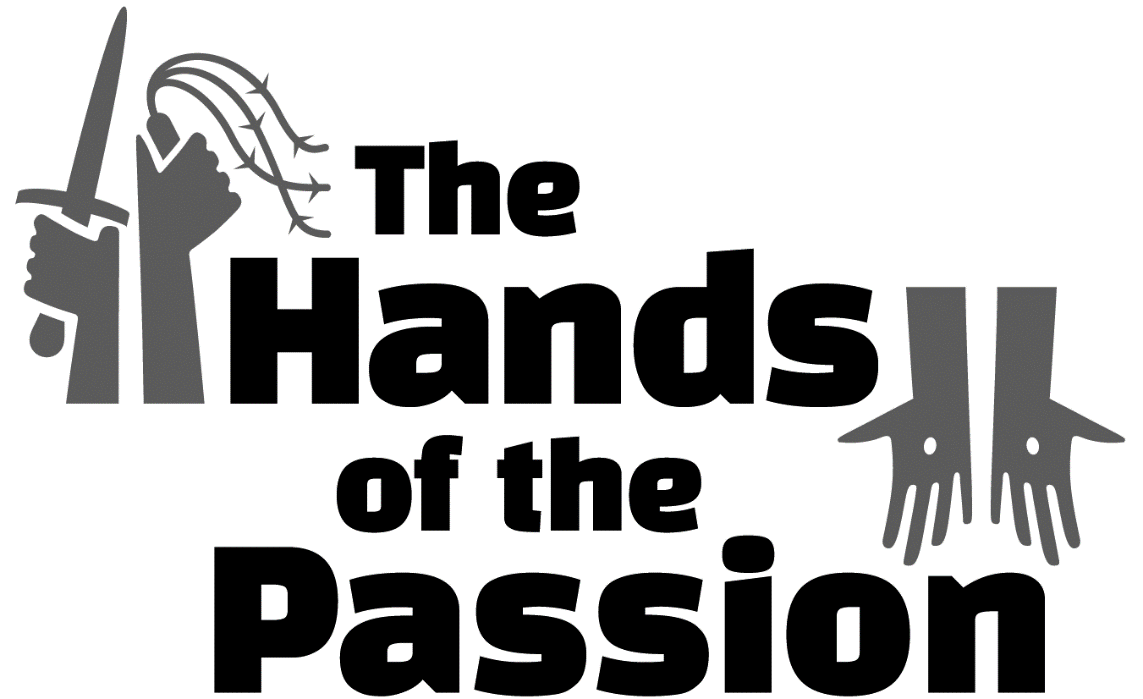 The Second Sunday in Lent – February 25/28“The Hands of Betrayal”tRINITY EVANGELICAL LUTHERAN CHURCH  |  Saline, Michigan February 25/28, 2021WELCOME TO WORSHIPThank you for joining us in God’s house today! We cordially ask that our Guests with us this morning sign one of the guestbooks located at either the front or back entryways. THANK OFFERING:   Members of Trinity give their offering as an expression of love and thankfulness to the Lord and to help support the Lord’s work in our community and around the world.  Visitors need not feel obligated to participate in this offering which supports our ministry.Restrooms are located at the back of the upper level (the annex), and in the basement (down the back stairs of the sanctuary or annex). Handicap access is available, please ask an usher for assistance.Young Families / Toddler Bags – We are GLAD YOU BROUGHT YOUR CHILDREN to our worship service.  Jesus said: “Let the little children come to me and do not hinder them, for the kingdom of God belongs to such as these.”  We know that having little children in church can be a challenge, but DO NOT WORRY about it.  Many of your fellow worshippers have been in your shoes and are just happy you brought your children with you.  For your convenience, we have reserved the back rows of seating for parents with small children. These areas provide more flexibility for your family, as well as, easy access to move downstairs if necessary. A closed-circuit TV system allows families to continue participating in the service while downstairs. Pre-school toddler bags and children’s bulletins are available for their enjoyment. Ask an usher for one to use during the service and please return the toddler bag afterwards.OPENING HYMN								       CW #98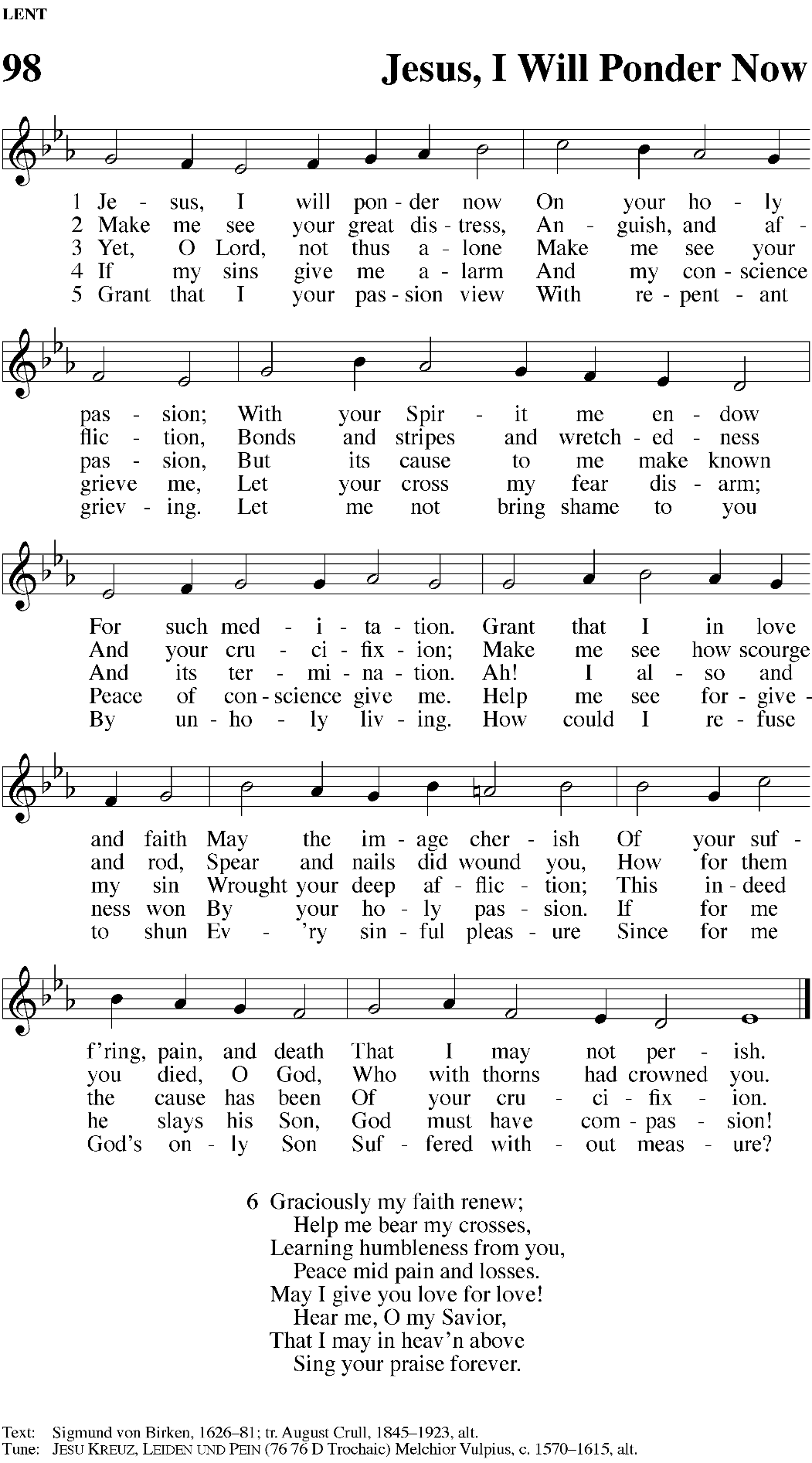 invocationPlease stand, if you are ableM:	In the name of the Father and of the Son (+) and of the Holy Spirit.C:	Amen.CONFESSIONM:	Dear friends, let us approach God with a true heart and confess our sins, asking him in the name of our Lord Jesus Christ to forgive us.C:	Lord of life, I confess that I am by nature dead in sin. For faithless worrying and selfish pride, for sins of habit and sins of choice,For the evil I have done and the good I have failed to do,You should cast me away from your presence forever.All too often, when my heart longs for peace and my soul yearns for joy,I turn to everything but you to find fulfillment.I have often ignored you and even despised you – my one and only Savior – By my self-centered and sinful thoughts, words, and actions.  O Lord, I am sorry for my sins. Forgive me, for Jesus’ sake. ABSOLUTIONM:	Christ has died. Christ is risen. Christ will come again. In his great mercy, God made us alive in Christ even when we were dead in our sins. Hear the word of Christ through his called servant: 	I forgive you all your sins in the name of the Father and of the Son (+) and of the Holy Spirit. C:	Amen.PRAYERM:	Lord God, you have brought us safely to this hour of prayer. We thank you for providing all that we need for body and life. Bless us who have gathered in your name. Forgive our sins. Speak to our hearts. Dispel our sorrows with the comfort of your Word, and receive our hymns of thanks and praise, through Jesus Christ, our living Savior, who reigns with you and the Holy Spirit, one God, now and forever. C:      Amen.Please be seatedPSALM							 		      Psalm 6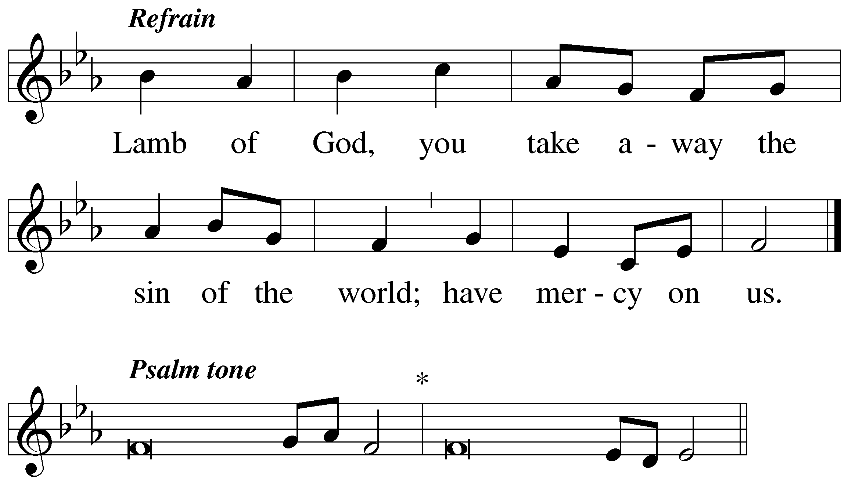 RefrainO LORD, do not rebuke me in your anger*or discipline me in your wrath.Be merciful to me, LORD, for I am faint;*O LORD, heal me, for my soul is in anguish.Turn, O LORD, and deliver me;*save me because of your unfailing love.RefrainI am worn out from groaning.*My eyes grow weak with sorrow.Away from me, all you who do evil,*for the LORD has heard my weeping.The LORD has heard my cry for mercy;*the LORD accepts my prayer.Glory be to the Father and to the Son*and to the Holy Spirit,as it was in the beginning,*is now, and will be forever. Amen.RefrainRefrain Tune: Richard Proulx. © 1986 GIA Publications, Inc., Chicago, IL, www.giamusic.com. All rights reserved. Used by permission.PSALM PRAYERM:	O Lord, spare us from the folly of wickedness and the pursuit of evil.  Make us rejoice in your saving acts that we who have been redeemed by your Son may abound in works of faith, hope, and love; through Jesus Christ, your Son, our Lord. C:	Amen.LESSON:	The Passion History – Part OneThe Festival of Unleavened Bread, which is called the Passover, was approaching. Jesus said to his disciples, “You know that after two days it will be the Passover, and the Son of Man will be handed over to be crucified.”Then the chief priests and the elders of the people assembled in the palace of the high priest, whose name was Caiaphas. They plotted together how to arrest Jesus in some deceitful way and kill him. But they said, “Not during the Festival, or else there might be a riot among the people.”Satan entered Judas, called Iscariot, who was one of the Twelve. He went away and spoke with the chief priests and officers of the temple guard about how he could betray Jesus to them. They were glad and agreed to give him money. He promised to do it and was looking for an opportunity to betray Jesus to them away from the crowd.On the first day of the Festival of Unleavened Bread, when the Passover lamb is sacrificed, his disciples asked him, “Where do you want us to go and prepare for you to eat the Passover?” He sent two of his disciples and said to them, “Go into the city, and there a man carrying a jar of water will meet you. Follow him. Wherever he enters, tell the owner of the house that the Teacher says, ‘Where is my guest room, where I may eat the Passover with my disciples?’ He will show you a large upper room, furnished and ready. Make preparations for us there.”They went and found things just as he had told them, and they prepared the Passover. When the hour had come, Jesus reclined at the table with the twelve apostles. He said to them, “I have eagerly desired to eat this Passover with you before I suffer, for I tell you, I will not eat it again until it is fulfilled in the kingdom of God.” A dispute arose among the disciples about which of them was considered to be greatest. But he told them, “The kings of the Gentiles lord it over them, and those who have authority over them are called Benefactors. But it is not to be that way with you. Instead, let the greatest among you become like the youngest, and the one who leads like the one who serves. For who is greater, one who reclines at the table or one who serves? Isn’t it the one who reclines at the table? But I am among you as one who serves. You are those who have remained with me in my trials. I am going to grant a kingdom to you, just as my Father granted to me, so that you may eat and drink at my table in my kingdom. And you will sit on thrones, judging the twelve tribes of Israel.”Before the Passover Festival, Jesus knew that the time had come for him to leave this world and go to the Father. Having loved those who were his own in the world, he loved them to the end.By the time the supper took place, the Devil had already put the idea into the heart of Judas, son of Simon Iscariot, to betray Jesus.Jesus knew that the Father had given all things into his hands, and that he had come from God and was going back to God. He got up from the supper and laid aside his outer garment. He took a towel and tied it around his waist. Then he poured water into a basin and began to wash his disciples’ feet, drying them with the towel that was wrapped around him.He came to Simon Peter, who asked him, “Lord, are you going to wash my feet?”Jesus answered him, “You do not understand what I am doing now, but later you will understand.”Peter told him, “You will never, ever, wash my feet!”Jesus replied, “If I do not wash you, you have no part with me.”“Lord, not just my feet,” Simon Peter replied, “but also my hands and my head!”Jesus told him, “A person who has had a bath needs only to wash his feet, but his body is completely clean. And you are clean, but not all of you.” Indeed, he knew who was going to betray him. That is why he said, “Not all of you are clean.”After Jesus had washed their feet and put on his outer garment, he reclined at the table again. “Do you understand what I have done for you?” he asked them. “You call me Teacher and Lord. You are right, because I am. Now if I, your Lord and Teacher, have washed your feet, you also ought to wash one another’s feet. Yes, I have given you an example so that you also would do just as I have done for you. Amen, Amen, I tell you: A servant is not greater than his master, nor is a messenger greater than the one who sent him. If you know these things, you are blessed if you do them.”He took a cup, gave thanks, and said, “Take this and divide it among yourselves, for I tell you, from now on I will not drink of the fruit of the vine until the kingdom of God comes.”SEASONAL RESPONSE: (All)M:	We join in responding:C:	All we like sheep have gone astray, and the Lord has laid on him theiniquity of us all. By his wounds we are healed.SERMON HYMN	CWS #738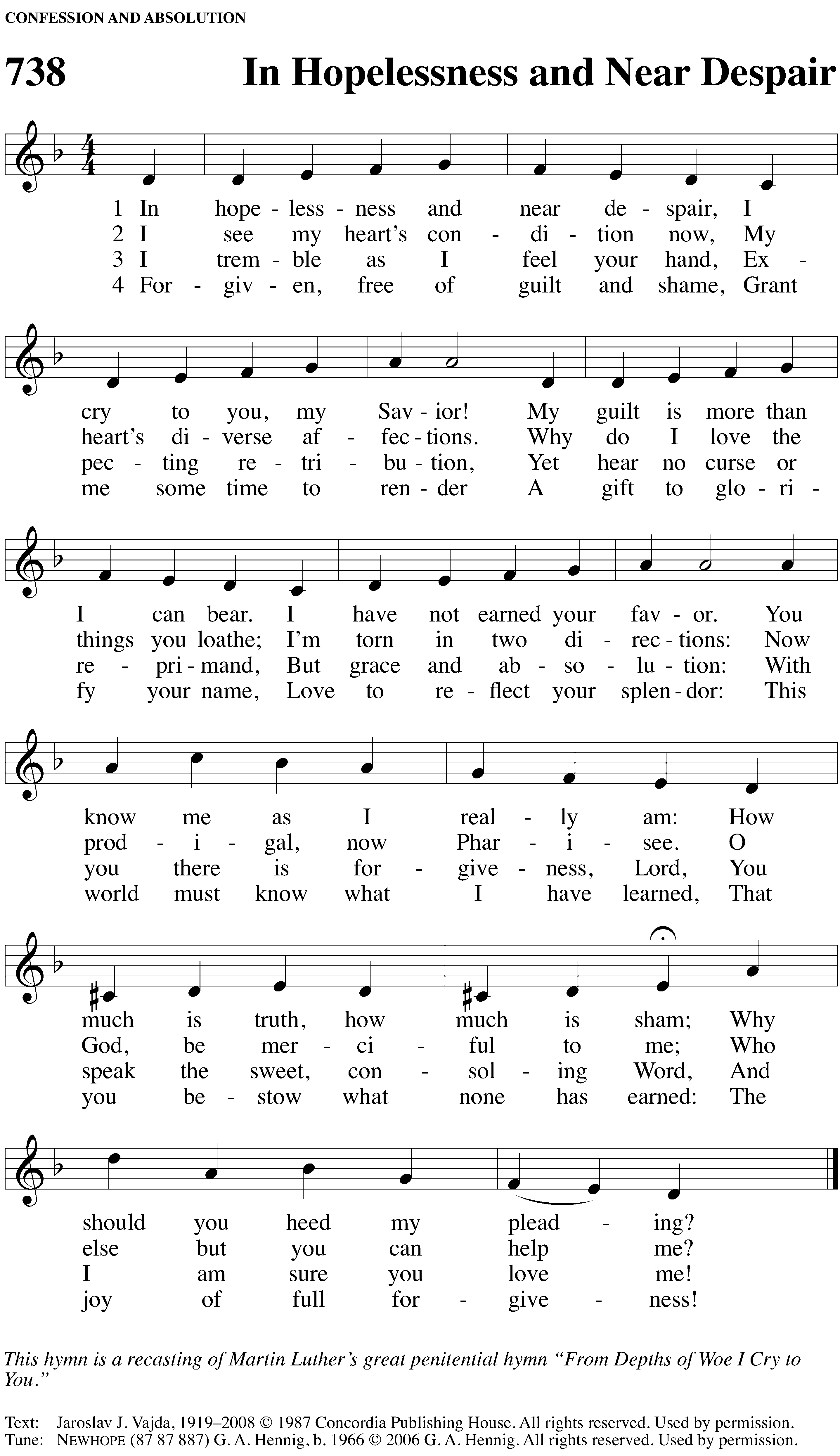 SERMON TEXT: 	John 13:18-3018 [Jesus said] “I am not talking about all of you. I know those I have chosen. But this is so that the Scripture may be fulfilled: ‘One who eats bread with me has raised his heel against me.’ 19 I am telling you this right now before it happens, so that when it does happen, you may believe that I am he.20 “Amen, Amen, I tell you: Whoever receives anyone I send, receives me. And whoever receives me, receives the one who sent me.”21 After saying this, Jesus was troubled in his spirit and testified, “Amen, Amen, I tell you: One of you will betray me.”22 The disciples were looking at each other, uncertain which of them he meant.23 One of his disciples, the one Jesus loved, was reclining at Jesus’ side. 24 So Simon Peter motioned to him to find out which one he was talking about.25 So leaning back against Jesus’ side, he asked, “Lord, who is it?”26 Jesus replied, “It is the one to whom I will give this piece of bread, after I have dipped it in the dish.” Then he dipped the piece of bread and gave it to Judas, the son of Simon Iscariot. 27 As soon as Judas took the bread, Satan entered into him.So Jesus told him, “What you are about to do, do more quickly.”28 None of those reclining at the table understood why Jesus said this to him. 29 Because Judas kept the money box, some thought that Jesus was telling him, “Buy what we need for the Festival,” or to give something to the poor. 30 As soon as Judas had taken the bread, he went out. And it was night.“The Hands of Betrayal”Please stand, if you are ableAPOSTLES’ CREEDI believe in God, the Father almighty,maker of heaven and earth.I believe in Jesus Christ, his only Son, our Lord,who was conceived by the Holy Spirit,born of the virgin Mary,suffered under Pontius Pilate,was crucified, died, and was buried.He descended into hell.The third day he rose again from the dead.He ascended into heavenand is seated at the right hand of God the Father almighty. From there he will come to judge the living and the dead.I believe in the Holy Spirit,the holy Christian Church, the communion of saints,the forgiveness of sins,the resurrection of the body,and the life everlasting. Amen.PRAYER OF THE CHURCHTHE LORD’S PRAYERC:	Our Father, who art in heaven, hallowed be thy name, thy kingdom come, thy will be done on earth as it is in heaven. Give us this day our daily bread; and forgive us our trespasses, as we forgive those who trespass against us; and lead us not into temptation, but deliver us from evil. For thine is the kingdom and the power and the glory forever and ever. Amen. Please be seatedHYMN										 	#339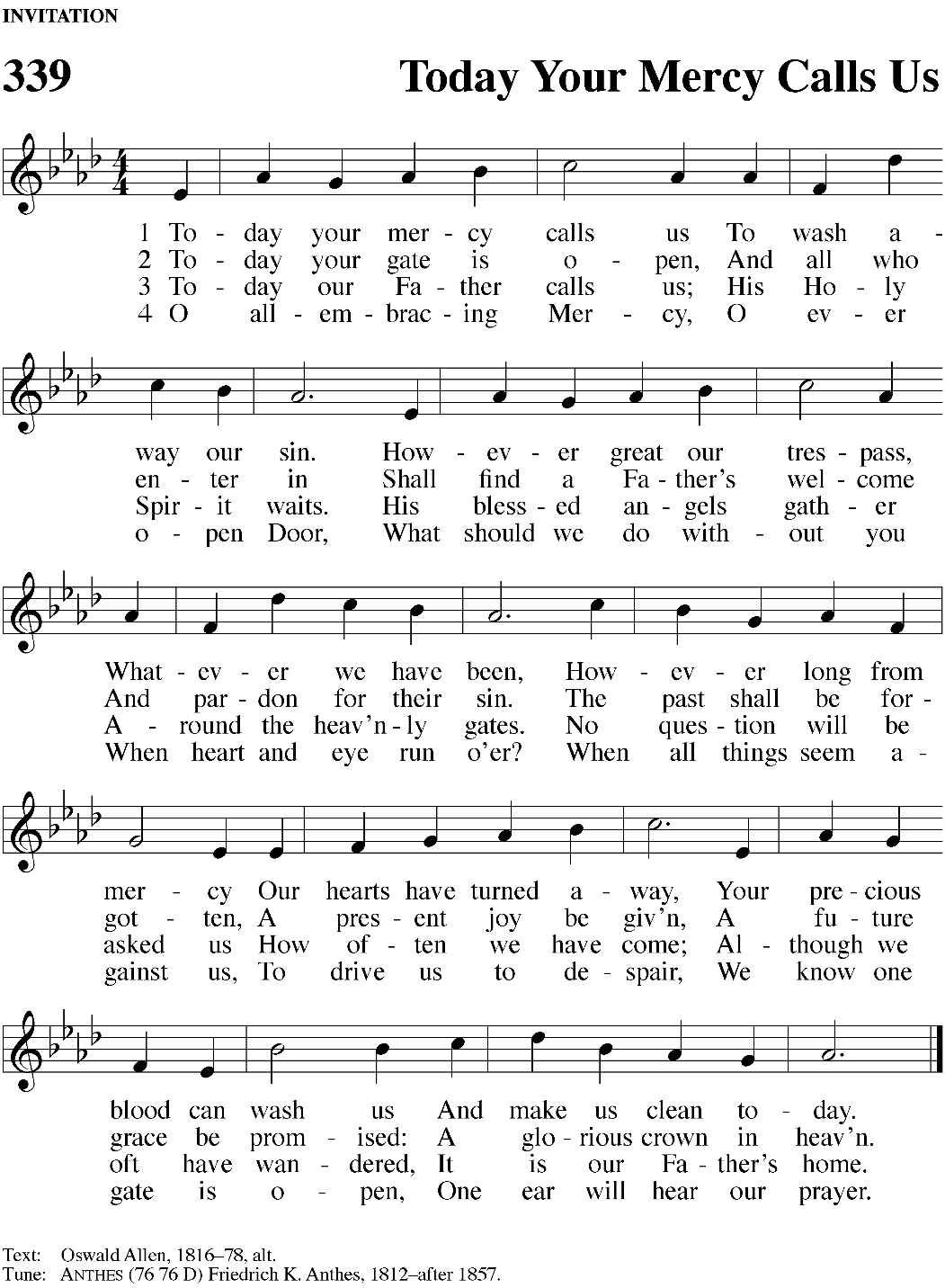 Please stand, if you are ableCLOSING PRAYERM:	Lord God, all holy desires, all good counsels, and all just works come from you.  Give to us, your servants, that peace which the world cannot give, that our hearts may be set to obey your commandments.  Defend us also from the fear of our enemies that we may live in peace and quietness, through the merits of Jesus Christ our Savior, who lives and reigns with you and the Holy Spirit, one God, now and forever.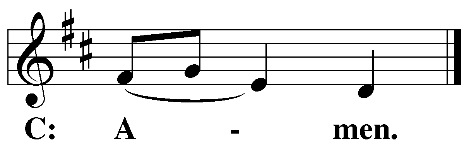   M:	Brothers and sisters, go in peace. Live in harmony with one another. Serve the Lord with gladness.M:		The Lord bless you and keep you.The Lord make his face shine on you and be gracious to you.	The Lord look on you with favor and (+) give you peace.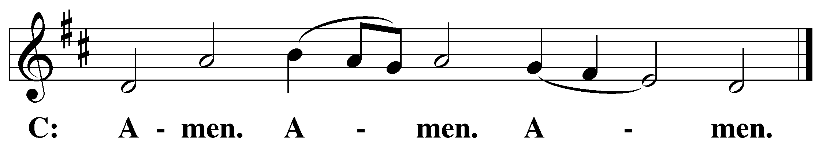 Please be seatedCLOSING HYMN	#379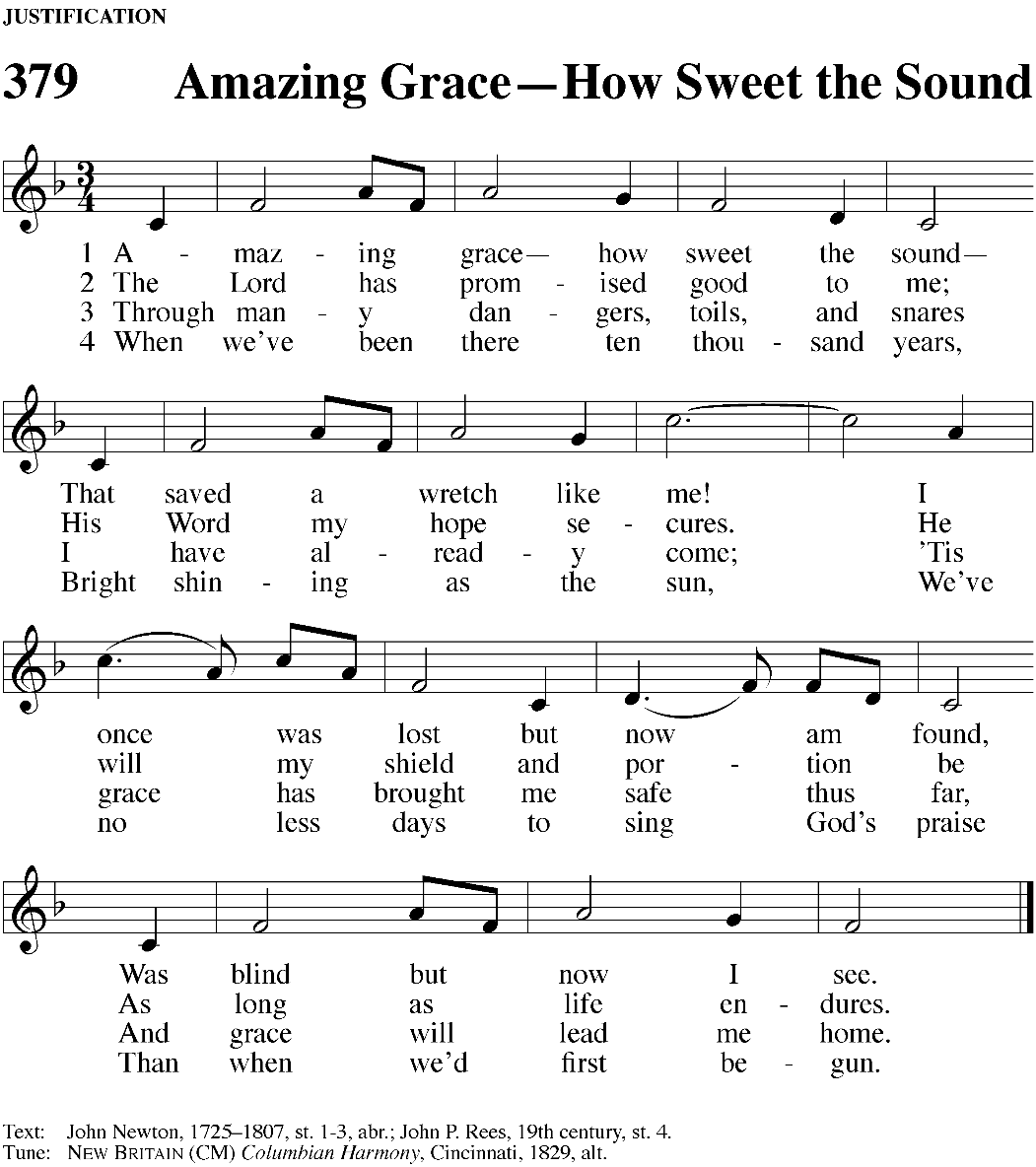 Serving In WorshipLiturgy	Pastor NatsisPreacher	Pastor NatsisOrganist	Ann HoeftDeacons	(Thursday) Dave Frey and Duane Mason	 (Sunday - 8:30) Jim Tice and Ed Wheeler	(Sunday – 11:00) Robert Niethammer and Jeff NeuburgerAltar Guild	Margaret Hoeft and Brenda StevensonVideographer	Cindy DreschCopyright informationService of the Word: Christian Worship. © 1993 Northwestern Publishing House. All rights reserved.	Reprinted with permission under ONE LICENSE #A-727703 and CCLI #1151741/CSPL126093Words and Music: All rights reserved.  Reprinted with permission under ONE LICENSE #A-727703 and 	CCLI #1151741/CSPL126093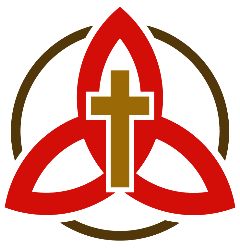 